KBE_Master 70 mm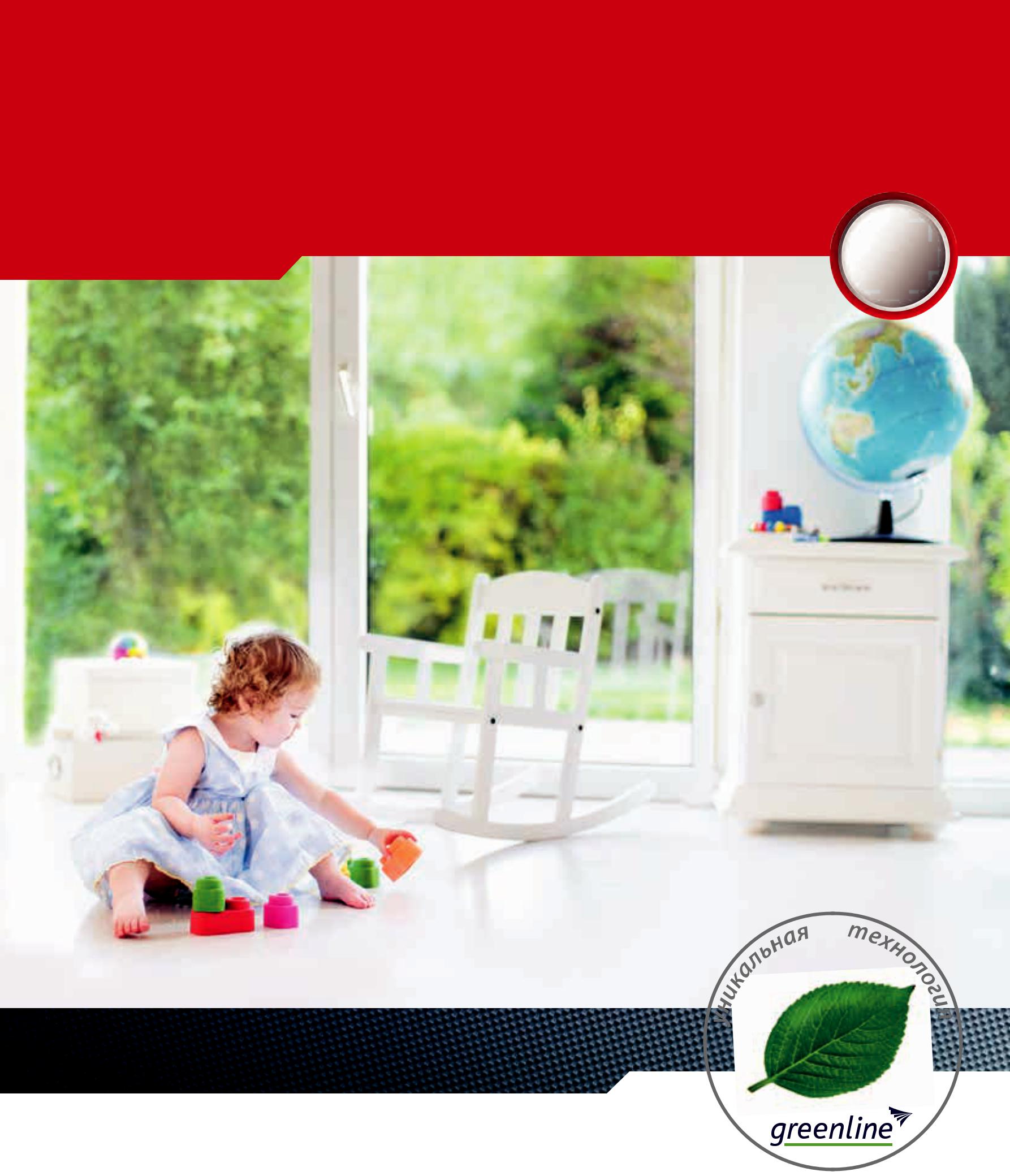  экологичность      безопасность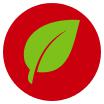 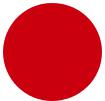  немецкое качество   цветовое разнообразие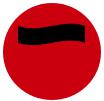 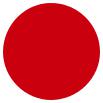 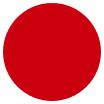 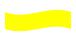 тепло  больше света защита от шума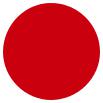 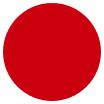 Das Fenster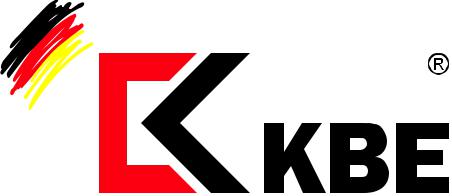 Оконные системы KBE_Master 70 mm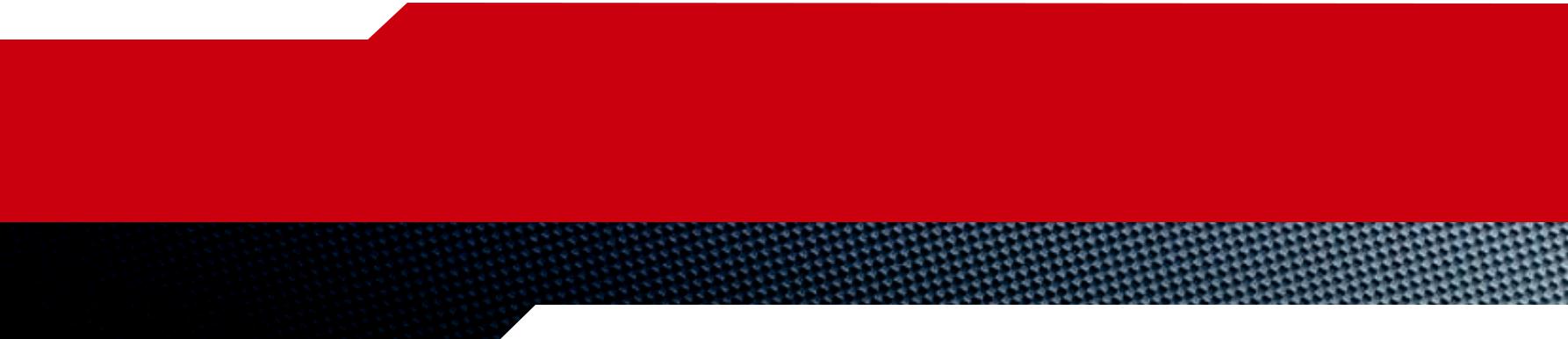 Разработанная специально для Российского рынка система KBE_Master обладает отличной тепло- и шумоизоляцией. Соотношение демократичной цены и высокого качества делает эту профильную систему уникальной. KBE_Master – окна, достойные мастера!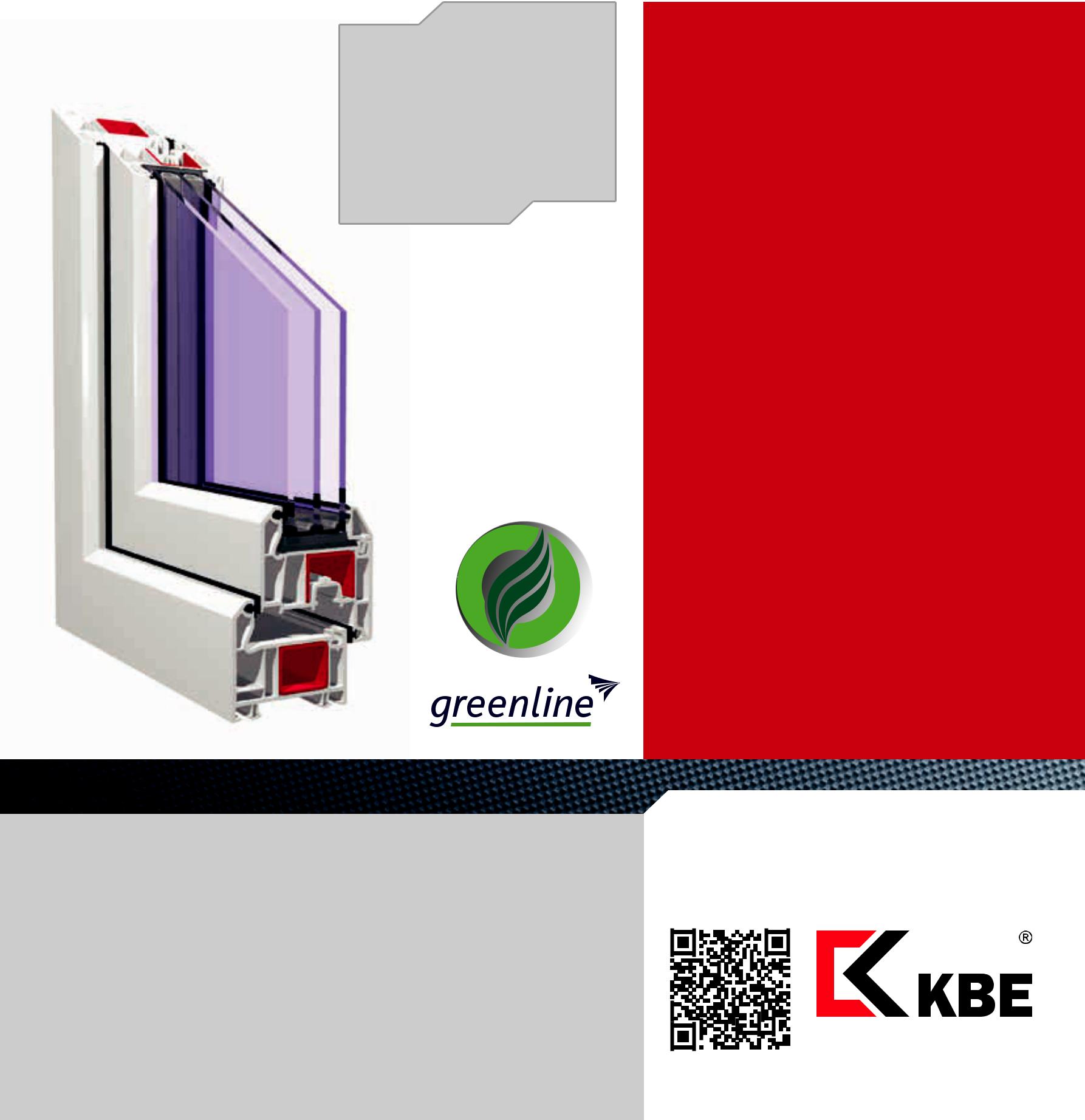 ЭкологичностьПрофиль KBE производится по уникальной техно-логии greenline. Не содержащие свинец окна KBE рекомендованы для установки в детских и лечебно-профилактических учреждениях. Экологическая безопасность окон соответствует международному стандарту экомаркировки «Листок жизни».Немецкое качествоСтабильность качества каждой партии продук-ции обеспечивается благодаря современному оборудованию и соблюдению всех технологиче-ских требований концерна profine GmbH.ТеплоБлагодаря максимальной ширине стеклопакета до 44 мм, окна КВЕ_Master обладают повышен-ным уровнем теплоизоляции, что позволяет со-хранить тепло в доме и сэкономить на отоплении.БезопасностьНадежная защита от непрошеных гостей благода-ря конструктивным особенностям (фурнитурный паз 13 мм) и возможности установки противо-взломной фурнитуры!Защита от шумаБлагодаря повышенной герметичности окон из профиля KBE_Master, в Вашем доме будут тишина и спокойствие, даже если за окном ожив-ленная магистраль или стройка.Цветовое разнообразиеКлассический вид пластикового окна может быть изменен благодаря различным цветовым реше-ниям, в том числе имитирующим фактуру дерева.Больше светаЛаконичный дизайн лицевых поверхностей профиля и штапиков обеспечивает больший световой проем.Окна из профильной системы KBE_Master можно купить здесь:Das Fensterwww.kbe.ruОкна, достойные мастера!44КАМЕРЫширина профиля70 ммколичество камер4толщина стеклопакетадо 44 ммкоэффициент0,80 м2 OС/Втсопротивления0,80 м2 OС/Вттеплопередаче